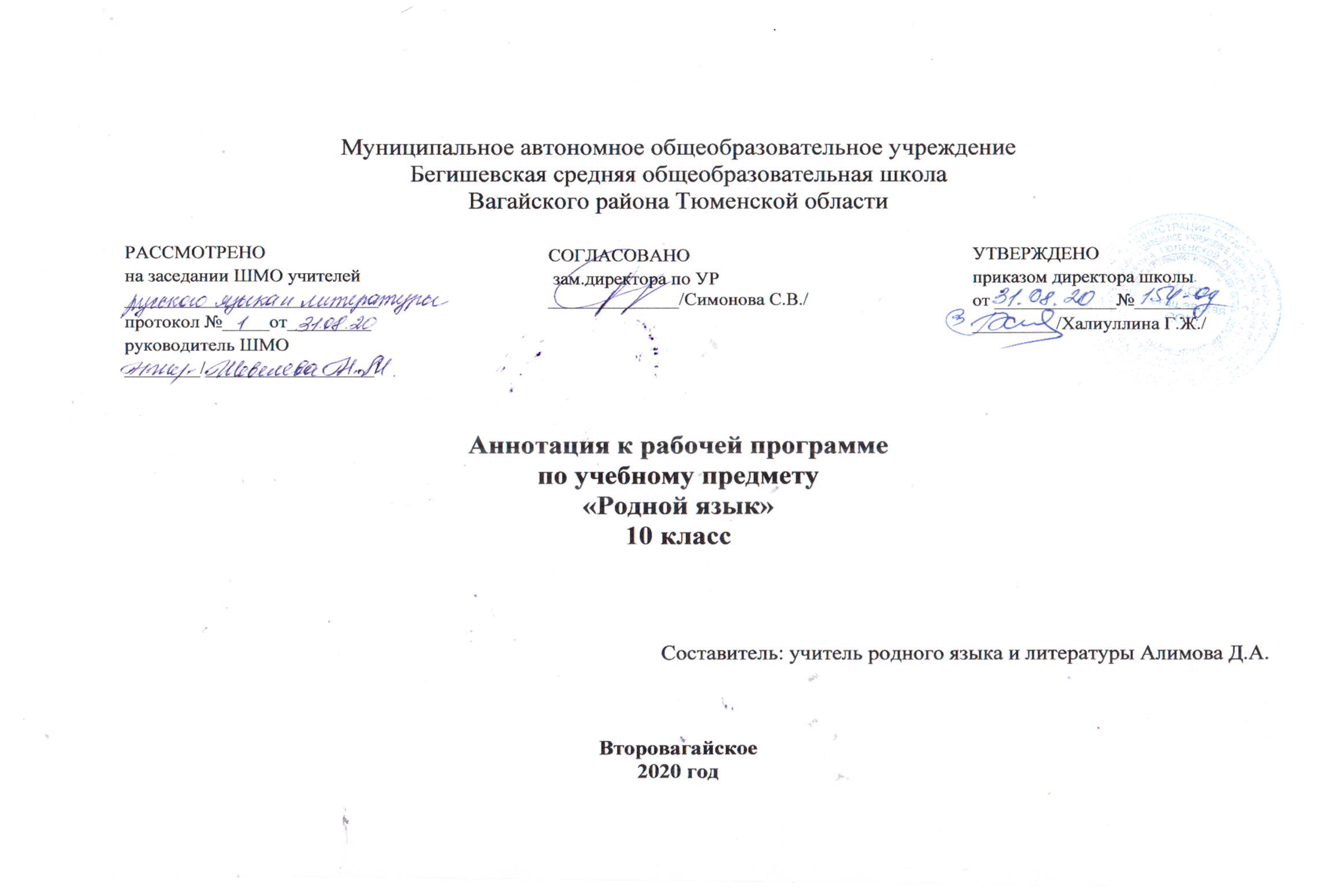 1.Нормативная база и УМК.Нормативная база составления рабочей программы по предмету «Родной язык» 10 класс:- Закон Российской Федерации «Об образовании в Российской Федерации» от 29.12.2012 № 273(в редакции от 26.07.2019);- Приказ Минобрнауки России от 17.05.2012  № 413  «Об утверждении федерального государственного  образовательного  стандарта  среднего общего образования»;-Приказ  Минобрнауки  России от 31.12.2015№ 1578 «  О внесении изменений в федеральный  государственный образовательный стандарт  среднего общего образования, утвержденный приказом Министерства образования и науки Российской Федерации от 17 мая 2012 г № 413  -Устав МАОУ  Бегишевская СОШ -Основная образовательная программа среднего общего образования муниципального автономного общеобразовательного учреждения Бегишевская средняя общеобразовательная школа Вагайского района Тюменской области;-Примерная программа среднего общего образования по татарскому языку, 10-11 классы-Авторская программа учебного предмета «Татарский язык» для общеобразовательных организации обучением на русском языке (для изучающих татарский язык как родной) 10-11 классы Р.К.Сагъдиева, Р.М.Гарапшина, Г.И.Хайруллина (Казань. Издательство «Магариф - Вакыт», 2017г);-Учебный план среднего общего образования муниципального автономного общеобразовательного учреждения Бегишевской средней общеобразовательной школы Вагайского района Тюменской области на 2020-2021учебный год;- Годовой учебный календарный график МАОУ  Бегишевская СОШ на 2020-2021учебный год.- Положение о промежуточной, текущей аттестации и переводе обучающихся МАОУ Бегишевская СОШ.Рабочая программа по предмету «Родной язык (татарский)»  реализуются с использованием следующих учебно-методических комплексов:2. Количество часов, отводимое на изучение предмета «Родной язык (татарский)» в 10 классе.Согласно учебному плану МАОУ Бегишевской СОШ на 2020-2021 учебный год предмету «Родной язык (татарский)» в 10 классе отводится:1 час в неделю, 34 учебные недели3. Цель и задачи изучения предмета.Цели обучения татарскому языку –научить школьников практически владеть родным языком. В ходе изучения родного языка формируются речевые способности обучающегося, культуры и обычаям татарского народа, заложить основу формирования функционально грамотной личности, обеспечить языковое и речевое развитие ребенка.-познавательная цель предполагает формирование у обучающихся обеспечение коммуникативно-психологической адаптации младших школьников к новому языковому миру для преодоления в дальнейшем психологического барьера и использования татарского языка как средства общения.Для достижения поставленных целей изучения татарского языка в основной школе необходимо решение следующих практических задач:-развитие речи, развитие личности, речевых способностей, внимания, мышления, памяти воображения младшего школьника; мотивации к дальнейшему овладению татарским языком; освоение первоначальных знаний о лексике, фонетике, грамматике татарского языка;-овладение умениями правильно писать и читать, участвовать в диалоге, составлять несложные монологические высказывания и письменные тексты – описания и повествования небольшого объёма;-воспитание позитивного эмоционально–ценностного отношения к татарскому языку и литературному чтению, чувства сопричастности к сохранению его уникальности и чистоты; пробуждение познавательного интереса к языку, стремления совершенствовать свою речь.Учебный материал выстроен по тематическому принципу – он поделен на несколько крупных разделов, которые в свою очередь подразделяются на несколько тем.4. Периодичность и формы текущего контроля и промежуточной аттестации.Формы и виды контроля по татарскому языку: контроль за уровнем достижений учащихся по татарскому языку проводится в форме письменных работ: диктантов, словарных диктантов, грамматических заданий, контрольных списываний, изложений, а также в форме устного опроса и в виде: вводных, тематических, промежуточных и итоговых работ.10«Татарский язык» Р. К. Сагдиева, Г.И. Хайруллина/ для 10 класса образовательных организаций основного общего образования с обучением на русском языке (для изучающих татарский язык как родной). Казань. Издательство «Магариф - Вакыт», 2017.